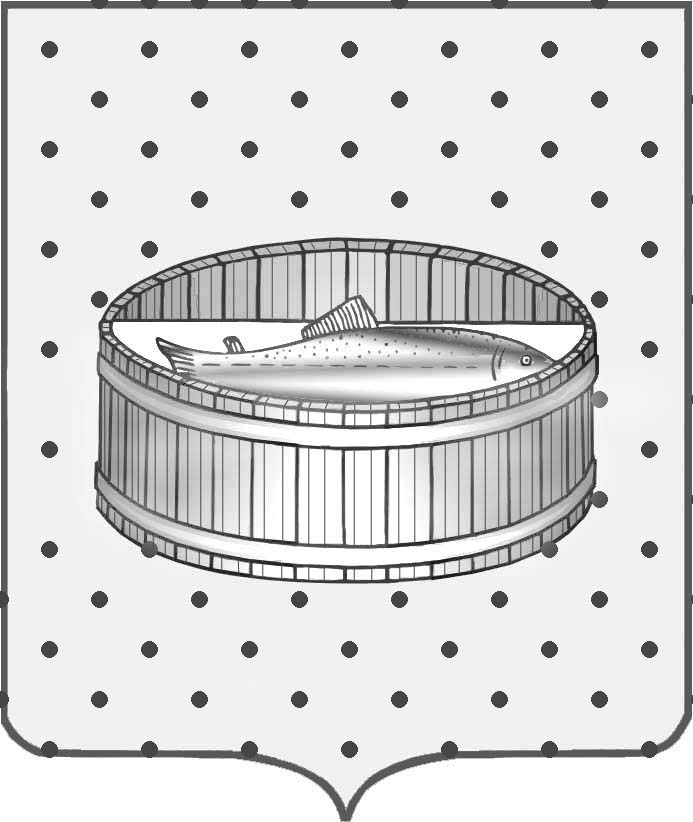 Ленинградская областьАдминистрацияЛужского муниципального районаПостановлениеОт  25 января .  №  161В соответствии с требованиями Федерального закона от 27.07.2010 № 210-ФЗ «Об организации предоставления государственных и муниципальных услуг», с методическими рекомендациями по муниципальным услугам согласно протоколу от 19.06.2014 Комиссии по повышению качества и доступности предоставления государственных и муниципальных услуг в Ленинградской области, администрация Лужского муниципального района  п о с т а н о в л я е т:Утвердить проект административного регламента администрации Лужского муниципального района Ленинградской области по предоставлению муниципальной услуги «Предоставление информации об образовательных программах  и учебных планах, рабочих программах учебных курсов, предметов, дисциплинах (модулях), годовых календарных учебных графиках муниципальных образовательных организаций, расположенных на территории Лужского муниципального района Ленинградской области» (приложение).Разработчику направить проект административного регламента для проведения независимой экспертизы в уполномоченный орган в срок до 01.02.2016года.Проект административного регламента разместить в сети Интернет на официальном сайте администрации Лужского муниципального района Ленинградской области www.luga.ru.Контроль за исполнением настоящего постановления возложить на исполняющего обязанности заместителя главы администрации Лужского муниципального района Лапину С.В.Настоящее постановление вступает в силу со дня подписания.	Глава администрации	Лужского муниципального района			             О.М. МалащенкоРазослано: к-т образ., школы – 18, ОИТ, КЭРиАПК, прокуратура.Утвержденпостановлением администрации Лужского муниципального района от 25.01.2016г. № 161Проект административного регламента по  предоставлению муниципальной услуги «Предоставление информации об образовательных программах  и учебных планах, рабочих программах учебных курсов, предметов, дисциплинах (модулях), годовых календарных учебных графиках муниципальных образовательных организаций, расположенных на территории Лужского муниципального района Ленинградской области»1. Общие положения1.1. Наименование муниципальной услуги: «Предоставление информации об образовательных программах  и учебных планах, рабочих программах учебных курсов, предметов, дисциплинах (модулях), годовых календарных учебных графиках муниципальных образовательных организаций, расположенных на территории Лужского муниципального района Ленинградской области»Муниципальную услугу предоставляют общеобразовательные организации, подведомственные комитету образования администрации Лужского муниципального района (далее – общеобразовательная организация). Комитет образования администрации Лужского муниципального района организует и контролирует деятельность общеобразовательных организаций по предоставлению муниципальной услуги.Муниципальная услуга может быть предоставлена при обращении в многофункциональный центр предоставления государственных и муниципальных услуг (далее - МФЦ). Муниципальная услуга может быть предоставлена в электронном виде через функционал электронной приёмной на Едином Портале государственных и муниципальных услуг (функций) (далее - ЕПГУ) либо на портале государственных и муниципальных услуг Ленинградской области (далее - ПГУ ЛО).1.3. Информация о местах нахождения и графике работы общеобразовательных организаций, предоставляющих муниципальную услугу, обращение в которые необходимо для предоставления муниципальной услуги, содержится в приложении № 1.1.4. Информация о местах нахождения и графике работы, справочных телефонах и адресах электронной почты образовательных организаций находится на портале «Ленинградское образование»: www.obr.lenreg.ru.1.5. Информация о местах нахождения, графике работы, справочных телефонах и адресах электронной почты МФЦ приведена в приложении № 2 к настоящему административному регламенту.Актуальная информация о справочных телефонах и режимах работы филиалов МФЦ содержится на сайте МФЦ Ленинградской области: www.mfc47.ru.1.6. Адрес портала государственных и муниципальных услуг Ленинградской области в сети Интернет (ПГУ ЛО): www.gu.lenobl.ru.Адрес Единого Портала государственных и муниципальных услуг (функций) в сети Интернет (ЕПГУ):  www.gosuslugi.ru.Адрес официального сайта органа местного самоуправления в сети Интернет: www.luga.ru.ПГУ ЛО, ЕПГУ и официальный сайт органа местного самоуправления в сети Интернет содержит информацию о предоставлении муниципальной услуги, а также об организациях, участвующих в предоставлении муниципальной услуги.1.7. Порядок получения заявителями информации по вопросам предоставления муниципальной услуги, сведений о ходе предоставления муниципальной услуги.1.7.1. Заявители могут получить информацию по вопросам предоставления муниципальной услуги следующими способами: на стендах в помещениях органов и организаций, участвующих в предоставлении услуги;по телефонам сотрудников органов и организаций, участвующих в предоставлении услуги;при личном обращении на прием к сотрудникам органов и организаций, участвующих в предоставлении услуги;на Интернет-сайтах органов и организаций, участвующих в предоставлении услуги;на Портале государственных и муниципальных услуг (функций) Ленинградской области: www.gu.lenobl.ru;по почте и электронной почте.1.7.2. Информация по вопросам предоставления муниципальной услуги содержит:наименование услуги;перечень органов местного самоуправления Ленинградской области и организаций, участвующих в предоставлении услуги;график (режим) работы органов местного самоуправления Ленинградской области и организаций, осуществляющих прием и консультации заявителей по вопросам предоставления услуги;адреса органов местного самоуправления Ленинградской области и организаций, участвующих в предоставлении услуги;контактная информация об органах местного самоуправления Ленинградской области и организациях, участвующих в предоставлении услуги;порядок предоставления услуги;перечень категорий граждан, имеющих право на получение услуги;перечень документов, необходимых для заполнения заявления-анкеты при получении услуги;образец заполнения заявления-анкеты;порядок записи на прием к должностному лицу;иные вопросы предоставления муниципальной услуги.1.8. Стенды с информацией, указанной в пункте 1.7. располагаются в образовательных организациях. Информация по вопросам предоставления муниципальной услуги размещается на портале государственных и муниципальных услуг (функций) Ленинградской области, на сайтах образовательных организаций.1.9. Муниципальная услуга предоставляется физическим лицам, юридическим лицам (далее - получатели услуги).2. Стандарт предоставления муниципальной услуги2.1. Наименование муниципальной услуги: «Предоставление информации об образовательных программах  и учебных планах, рабочих программах учебных курсов, предметов, дисциплинах (модулях), годовых календарных учебных графиках муниципальных образовательных организаций, расположенных на территории Лужского муниципального района Ленинградской области»2.2. Муниципальная услуга предоставляется образовательными организациями, реализующими основную образовательную программу начального общего, основного общего, среднего общего образования (далее – образовательные организации).2.3. Результатом предоставления муниципальной услуги является  получение информации об образовательных программах и учебных планах, рабочих программах учебных курсов, предметов, дисциплин (модулей), годовых календарных учебных графиках.2.4. Срок предоставления муниципальной услуги составляет не более 30  дней с даты поступления заявления в образовательную организацию. Срок выдачи непосредственно заявителю документов, являющихся результатом предоставления муниципальной услуги, определяется  в пределах срока предоставления муниципальной услуги.Срок направления документов почтовым отправлением в случае неявки заявителя для личного получения документов - не более трех рабочих дней со дня истечения срока предоставления муниципальной услуги.2.5. Правовые основания для предоставления услуги:Конституция Российской Федерации;Федеральный закон от 29.12.2012 № 273-ФЗ «Об образовании в Российской Федерации»;Федеральный закон от 24 июля 1998 г. № 124-ФЗ «Об основных гарантиях прав ребенка в Российской Федерации»;Федеральный закон от 27.07.2006 №152-ФЗ «О персональных данных»;Федеральный закон от 6 октября 2003 г. № 131-ФЗ «Об общих принципах организации местного самоуправления в Российской Федерации»;Федеральный закон от 27.07.2010 № 210-ФЗ «Об организации предоставления государственных и муниципальных услуг»;Постановление Правительства Российской Федерации от 8 сентября 2010 г. № 697 «О единой системе межведомственного электронного взаимодействия»;Федеральный закон от 02.05.2006 N 59-ФЗ "О порядке рассмотрения обращений граждан Российской Федерации";Федеральный закон от 27.07.2006 N 149-ФЗ "Об информации, информационных технологиях и о защите информации";Федеральный закон от 06.04.2011 N 63-ФЗ "Об электронной подписи";постановление Правительства Российской Федерации от 15.06.2009 N 478 "О единой системе информационно-справочной поддержки граждан и организаций по вопросам взаимодействия с органами исполнительной власти и органами местного самоуправления с использованием информационно-телекоммуникационной сети Интернет";приказ Министерства образования Российской Федерации от 09.03.2004 N 1312 "Об утверждении федерального базисного учебного плана и примерных учебных планов для образовательных учреждений Российской Федерации, реализующих программы общего образования";Федеральный государственный образовательный стандарт начального общего образования, утвержденным приказом Министерства образования и науки Российской Федерации от 06 октября 2009 года № 373;Федеральный государственный образовательный стандарт основного общего образования, утвержденным приказом Министерства образования и науки Российской Федерации от 17 декабря  2010 г. № 1897;Федеральный государственный образовательный стандарт среднего общего образования, утвержденным приказом Министерства образования и науки Российской Федерации от 17 мая 2012 г. № 413;Порядок организации и осуществления образовательной деятельности по основным общеобразовательным программам - образовательным программам начального общего, основного общего и среднего общего образования, утверждённым приказом Минобрнауки России от 30 августа 2013 г. № 1015;Санитарно-эпидемиологические требования к условиям и организации обучения в общеобразовательных  учреждениях. Санитарно-эпидемиологические правила и нормативы СанПиН 2.4.2.2821-10. Утверждены постановлением Главного государственного санитарного врача Российской Федерации  от  «29» декабря  2010 г. № 189 (внесены изменения № 3 от 29 апреля 2015 года);Муниципальный нормативный акт, регламентирующий порядок разработки и утверждения административных регламентов исполнения предоставления муниципальных услуг: постановление администрации Лужского муниципального района Ленинградской области от 10.11.2010 № 1211/1 «Об утверждении Порядка разработки и утверждения административных регламентов предоставления муниципальных услуг (исполнения муниципальных функций)»2.6. Исчерпывающий перечень документов, необходимых в соответствии с законодательными или иными нормативными правовыми актами для предоставления муниципальной услуги, способах и порядке их предоставления заявителями, в том числе в электронном виде.2.6.1. Для получения муниципальной услуги заявитель подает следующие документы:заявление (приложение № 3 к Административному регламенту).Прием заявления осуществляется на основании следующих документов:документ, удостоверяющий личность заявителя;документ, подтверждающий статус законного представителя.2.6.2. При подаче заявления в электронном виде через Единый портал государственных и муниципальных услуг (функций), Региональный портал государственных и муниципальных услуг (функций) Ленинградской области, заявителем заполняется в электронном виде заявление (приложение № 3 к Административному регламенту), а также прикрепляются скан-образцы документов указанных в пункте 2.6.1 Административного регламента.2.7. Для получения данной услуги не требуется предоставление иных документов, находящихся в распоряжении государственных органов, органов местного самоуправления и подведомственным им организаций (за исключением организаций, оказывающих услуги, необходимые и обязательные для предоставления муниципальной услуги) и подлежащих предоставлению в рамках межведомственного информационного взаимодействия.2.8. Дополнительные документы, которые заявитель вправе представить по собственной инициативе, для представления в рамках межведомственного информационного взаимодействия, не предусмотрены.2.9. Основания для приостановления предоставления муниципальной услуги не предусмотрены.2.10. Исчерпывающий перечень оснований для отказа в приеме документов, необходимых для предоставления муниципальной услуги, не предумотрен.2.11. Основания для отказа в предоставлении муниципальной услуги отсутствуют.2.12.  Размер платы, взимаемой с заявителя при предоставлении муниципальной услуги, и способы ее взимания в случаях, предусмотренных федеральными законами, принимаемыми в соответствии с ними иными нормативными правовыми актами Российской Федерации, нормативными правовыми актами Ленинградской области.Муниципальная услуга предоставляется на безвозмездной основе.2.13. Максимальный срок ожидания в очереди при подаче запроса о предоставлении муниципальной услуги и при получении результата предоставления муниципальной услуги составляет не более 15 минут.2.14. Срок регистрации запроса заявителя о предоставлении муниципальной услуги. Запрос заявителя о предоставлении муниципальной услуги регистрируется в следующие сроки:при личном обращении – 15 минут ;при направлении запроса почтовой связью – 15 минут ;при направлении запроса на бумажном носителе из МФЦ – 15 минут;при направлении запроса в форме электронного документа посредством ЕПГУ или ПГУ ЛО – 15 минут. 2.15. Требования к помещениям, в которых предоставляется муниципальная услуга, к залу ожидания, местам для заполнения запросов о предоставлении муниципальной услуги, информационным стендам с образцами их заполнения и перечнем документов, необходимых для предоставления муниципальной услуги.2.15.1. Предоставление муниципальной услуги осуществляется в специально выделенных для этих целей помещениях органов местного самоуправления, образовательных организациях или в МФЦ.2.15.2. На территории, прилегающей к зданию, располагается бесплатная парковка для автомобильного транспорта посетителей, в том числе предусматривающая места для специальных автотранспортных средств инвалидов.2.15.3. Вход в здание (помещение) и выход из него оборудуются, информационными табличками (вывесками), содержащие информацию о режиме его работы, а также лестницами с поручнями и пандусами, расширенными проходами, позволяющими обеспечить свободный доступ лиц с ограниченными возможностями передвижения, включая лиц, использующих кресла-коляски.2.15.4. Характеристики помещений приема и выдачи документов в части объемно-планировочных и конструктивных решений, освещения, пожарной безопасности, инженерного оборудования должны соответствовать требованиям нормативных документов, действующих на территории Российской Федерации.      2.15.5. Помещения приема и выдачи документов должны предусматривать места для ожидания, информирования и приема заявителей. 2.15.6. Места ожидания и места для информирования оборудуются стульями, кресельными секциями, скамьями и столами (стойками) для оформления документов с размещением на них бланков документов, необходимых для получения государственных и муниципальных услуг, канцелярскими принадлежностями, а также информационные стенды, содержащие актуальную и исчерпывающую информацию, необходимую для получения государственных и муниципальных услуг, и информацию о часах приема заявлений.2.15.7. Места для проведения личного приема заявителей оборудуются столами, стульями, обеспечиваются канцелярскими принадлежностями для написания письменных обращений.2.16. Показатели доступности и качества муниципальной услуги2.16.1. Показатели доступности муниципальной услуги:1) равные права и возможности при получении муниципальной услуги для заявителей;2) транспортная доступность к месту предоставления муниципальной услуги;3) обеспечение беспрепятственного доступа лиц с ограниченными возможностями передвижения к помещениям, в которых предоставляется муниципальная услуга;4) режим работы органа местного самоуправления, образовательной организации, обеспечивающий возможность подачи заявителем запроса о предоставлении муниципальной услуги в течение рабочего времени;5) возможность получения полной и достоверной информации о муниципальной услуге в МФЦ, по телефону, на официальном сайте органа, предоставляющего услугу, посредством ЕПГУ, либо ПГУ ЛО;6) обеспечение для заявителя возможности подать заявление о предоставлении муниципальной услуги посредством МФЦ, в форме электронного документа на ЕПГУ либо на ПГУ ЛО, а также получить результат;7) обеспечение для заявителя возможности получения информации о ходе предоставления муниципальной услуги с использованием ЕПГУ и (или) ПГУ ЛО.2.16.2. Показатели качества муниципальной услуги:1) соблюдение срока предоставления муниципальной услуги;2) соблюдение требований стандарта предоставления муниципальной услуги;3) удовлетворенность заявителя профессионализмом должностных лиц органа местного самоуправления, образовательной организации / МФЦ при предоставлении услуги;4) соблюдение времени ожидания в очереди при подаче запроса и получении результата; 5) осуществление не более одного взаимодействия заявителя с должностными лицами органа местного самоуправления, образовательной организации при получении муниципальной услуги.6) отсутствие жалоб на действия или бездействия должностных лиц органа местного самоуправления, поданных в установленном порядке.2.17. Иные требования, в том числе учитывающие особенности предоставления муниципальной услуги в МФЦ и особенности предоставления муниципальной услуги в электронной форме.2.17.1. Предоставление муниципальной услуги посредством МФЦ осуществляется в подразделениях государственного бюджетного учреждения Ленинградской области «Многофункциональный центр предоставления государственных и муниципальных услуг» (далее – ГБУ ЛО «МФЦ») при наличии вступившего в силу соглашения о взаимодействии между ГБУ ЛО «МФЦ» и органом местного самоуправления. Предоставление муниципальной услуги в иных МФЦ осуществляется при наличии вступившего в силу соглашения о взаимодействии между ГБУ ЛО «МФЦ» и иным МФЦ.2.17.1.1. В случае подачи документов в орган местного самоуправления посредством МФЦ специалист МФЦ, осуществляющий прием документов, представленных для получения муниципальной услуги, выполняет следующие действия:а) определяет предмет обращения;б) проводит проверку полномочий лица, подающего документы;в) проводит проверку правильности заполнения запроса;г) осуществляет сканирование представленных документов, формирует электронное дело, все документы которого связываются единым уникальным идентификационным кодом, позволяющим установить принадлежность документов конкретному заявителю и виду обращения за муниципальной услугой;д) заверяет электронное дело своей электронной подписью (далее - ЭП);е) направляет копии документов и реестр документов в орган местного самоуправления:- в электронном виде (в составе пакетов электронных дел) в день обращения заявителя в МФЦ;- на бумажных носителях (в случае необходимости обязательного предоставления оригиналов документов) - в течение 3 рабочих дней со дня обращения заявителя в МФЦ посредством курьерской связи, с составлением описи передаваемых документов, с указанием даты, количества листов, фамилии, должности и подписанные уполномоченным специалистом МФЦ. По окончании приема документов специалист МФЦ выдает заявителю расписку в приеме документов.2.17.1.2. При указании заявителем места получения ответа (результата предоставления муниципальной услуги) посредством МФЦ должностное лицо органа местного самоуправления, ответственное за выполнение административной процедуры, направляет необходимые документы (результат предоставления услуги, иные документы) в МФЦ для их последующей передачи заявителю:- в электронном виде в течение 1 рабочего (рабочих) дня (дней) со дня принятия решения о предоставлении (отказе в предоставлении) заявителю услуги;- на бумажном носителе - в срок не более 3 рабочих дней со дня принятия решения о предоставлении (отказе в предоставлении) заявителю услуги.Указанные в настоящем пункте документы направляются в МФЦ не позднее двух рабочих дней до окончания срока предоставления муниципальной услуги.Специалист МФЦ, ответственный за выдачу документов, полученных от органов местного самоуправления по результатам рассмотрения представленных заявителем документов, не позднее двух дней с даты их получения от органов местного самоуправления сообщает заявителю о принятом решении по телефону (с записью даты и времени телефонного звонка), а также о возможности получения документов в МФЦ.2.17.2. Особенности предоставления муниципальной услуги в электронном виде через ПГУ ЛО либо на ЕПГУ.Предоставление муниципальной услуги в электронном виде осуществляется при технической реализации услуги на ПГУ ЛО и/или на ЕПГУ.Деятельность ЕПГУ и ПГУ ЛО по организации предоставления муниципальной услуги осуществляется в соответствии с Федеральным законом  от 27.07.2010 № 210-ФЗ «Об организации предоставления государственных и муниципальных услуг».2.17.2.1. Для получения муниципальной услуги через ЕПГУ или через ПГУ ЛО заявителю необходимо предварительно пройти процесс регистрации в Единой системе идентификации и аутентификации (далее – ЕСИА). 2.17.2.2. Муниципальная услуга может быть получена через ПГУ ЛО следующими способами: с обязательной личной явкой на прием в орган местного самоуправления;без личной явки на прием в орган местного самоуправления. 2.17.2.3. Для получения муниципальной услуги без личной явки на приём в  орган местного самоуправления заявителю необходимо предварительно оформить квалифицированную ЭП для заверения заявления и документов, поданных в электронном виде на ПГУ ЛО. 2.17.2.4. Для подачи заявления через ЕПГУ заявитель должен выполнить следующие действия:пройти идентификацию и аутентификацию в ЕСИА;в личном кабинете на ЕПГУ заполнить в электронном виде заявление на оказание муниципальной услуги;приложить к заявлению отсканированные образы документов, необходимых для получения услуги;направить пакет электронных документов в орган местного самоуправления посредством функционала ЕПГУ.2.17.2.5. Для подачи заявления через ПГУ ЛО заявитель должен выполнить следующие действия:пройти идентификацию и аутентификацию в ЕСИА;в личном кабинете на ПГУ ЛО  заполнить в электронном виде заявление на оказание услуги;приложить к заявлению отсканированные образы документов, необходимых для получения услуги;в случае, если заявитель выбрал способ оказания услуги без личной явки на прием в орган местного самоуправления - заверить заявление и прилагаемые к нему отсканированные документы (далее - пакет электронных документов) полученной ранее квалифицированной ЭП;в случае, если заявитель выбрал способ оказания услуги с личной явкой на прием в орган местного самоуправления - заверение пакета электронных документов квалифицированной ЭП не требуется;направить пакет электронных документов в орган местного самоуправления посредством функционала ПГУ ЛО. 2.17.2.6. В результате направления пакета электронных документов посредством ПГУ ЛО или ЕПГУ в соответствии с требованиями пункта 2.17.2.4 или 2.17.2.5 автоматизированной информационной системой межведомственного электронного взаимодействия Ленинградской области (далее - АИС «Межвед ЛО») производится автоматическая регистрация поступившего пакета электронных документов и присвоение пакету уникального номера дела. Номер дела доступен заявителю в личном кабинете ПГУ ЛО или ЕПГУ. 2.17.2.7.  При предоставлении муниципальной услуги через ПГУ ЛО, в случае если заявитель подписывает заявление квалифицированной ЭП, должностное лицо орган местного самоуправления выполняет следующие действия: формирует пакет документов, поступивший через ПГУ ЛО, и передает должностному лицу орган местного самоуправления, наделенному в соответствии с должностным регламентом функциями по выполнению административной процедуры по приему заявлений и проверке документов, представленных для рассмотрения;после рассмотрения документов и утверждения решения о предоставлении муниципальной услуги (отказе в предоставлении) заполняет предусмотренные в АИС «Межвед ЛО» формы о принятом решении и переводит дело в архив АИС «Межвед ЛО»;уведомляет заявителя о принятом решении с помощью указанных в заявлении средств связи, затем направляет документ почтой либо выдает его при личном обращении заявителя.2.17.2.8.  При предоставлении муниципальной услуги через ПГУ ЛО, в случае если заявитель не подписывает заявление квалифицированной ЭП, либо через ЕПГУ, должностное лицо органа местного самоуправления выполняет следующие действия:формирует пакет документов, поступивший через ПГУ ЛО, либо через ЕПГУ, и передает должностному лицу органа местного самоуправления, наделенному в соответствии с должностным регламентом функциями по выполнению административной процедуры по приему заявлений и проверке документов, представленных для рассмотрения;формирует через АИС «Межвед ЛО» приглашение на прием, которое должно содержать следующую информацию: адрес орган местного самоуправления, в которую необходимо обратиться заявителю, дату и время приема, номер очереди, идентификационный номер приглашения и перечень документов, которые необходимо представить на приеме. В АИС «Межвед ЛО» дело переводит в статус «Заявитель приглашен на прием». В случае неявки заявителя на прием в назначенное время заявление и документы хранятся в АИС «Межвед ЛО» в течение 30 календарных дней, затем должностное лицо органа местного самоуправления, наделенное, в соответствии с должностным регламентом, функциями по приему заявлений и документов через ПГУ ЛО или ЕПГУ переводит документы в архив АИС «Межвед ЛО».В случае, если заявитель явился на прием в указанное время, он обслуживается строго в это время. В случае, если заявитель явился позже, он обслуживается в порядке живой очереди. В любом из случаев должностное лицо органа местного самоуправления, ведущее прием, отмечает факт явки заявителя в АИС «Межвед ЛО», дело переводит в статус "Прием заявителя окончен".После рассмотрения документов и утверждения решения о предоставлении муниципальной услуги (отказе в предоставлении) заполняет предусмотренные в АИС «Межвед ЛО» формы о принятом решении и переводит дело в архив АИС «Межвед ЛО».Должностное лицо органа местного самоуправления  уведомляет заявителя о принятом решении с помощью указанных в заявлении средств связи, затем направляет документ почтой либо выдает его при личном обращении заявителя.2.17.2.9. В случае поступления всех документов, указанных в пункте 2.6. настоящего административного регламента, и отвечающих требованиям, в форме электронных документов (электронных образов документов), удостоверенных квалифицированной ЭП, днем обращения за предоставлением муниципальной услуги считается дата регистрации приема документов на ПГУ ЛО. В случае, если направленные заявителем (уполномоченным лицом)  электронное заявление и документы не заверены квалифицированной ЭП, днем обращения за предоставлением муниципальной услуги считается дата личной явки заявителя в орган местного самоуправления с предоставлением документов, указанных в пункте 2.6. настоящего административного регламента, и отсутствия оснований, указанных в пункте 2.10. настоящего Административного регламента.3. Перечень услуг, которые являются необходимыми и обязательными для предоставления  муниципальной услуги3.1. Получение услуг, которые, которые являются необходимыми и обязательными для предоставления муниципальной услуги, не требуется.4. Состав, последовательность и сроки выполнения административных процедур, требования к порядку их выполнения4.1. Предоставление муниципальной услуги включает в себя следующие административные процедуры:- предоставление информационных материалов на официальном сайте ОУ в режиме реального времени;- предоставление информационных материалов по заявлениям получателей услуги, поступивших посредством сети Интернет, в том числе посредством Портала.Последовательность административных действий (процедур) по предоставлению муниципальной услуги отражена в блок – схеме, представленной в приложении № 5 к настоящему Административному регламенту.Органу местного самоуправления и его должностным лицам запрещено требовать от заявителя при осуществлении административных процедур:- представления документов, информации или осуществления действий, представление или осуществление которых не предусмотрено нормативными правовыми актами, регулирующими отношения, возникающие в связи с предоставлением муниципальной услуги;- представления документов и информации, которые находятся в распоряжении государственных органов, органов местного самоуправления и подведомственных им организаций в соответствии с нормативными правовыми актами (за исключением документов, подтверждающих оплату государственной пошлины, документов, включенных в перечень, определенный частью 6 статьи 7 Федерального закона № 210-ФЗ, а также документов, выдаваемых в результате оказания услуг, являющихся необходимыми и обязательными для предоставления муниципальной услуги);- осуществления действий, в том числе согласований, необходимых для получения муниципальной услуги и связанных с обращением в иные государственные органы, органы местного самоуправления, организации (за исключением получения услуг, являющихся необходимыми и обязательными для предоставления муниципальной услуги, включенных в перечни, предусмотренные частью 1 статьи 9 Федерального закона № 210-ФЗ, а также документов и информации, предоставляемых в результате оказания таких услуг).4.1.1. Предоставление информационных материалов на официальном сайте общеобразовательной организации (далее – ОУ) в режиме реального времени.Юридическим фактом, являющимся основанием для начала процедуры, является событие или действие, с которым связана необходимость размещения информации об образовательных программах и учебных планах, рабочих программах учебных курсов, предметов, дисциплин (модулей), годовых календарных учебных графиках в государственных образовательных учреждениях, расположенных на территории Лужского муниципального района.Ответственным за содержание и качество Информации, размещенной на официальном сайте ОУ, является работник ОУ, подготавливающий и размещающий Информацию на сайте ОУ, назначенный приказом руководителя ОУ;В рамках настоящей процедуры ответственное лицо - работник ОУ:- размещает информацию на официальном сайте ОУ,- в случае изменения информации обновляет данные на официальном сайте ОУ в течение 30 дней со дня внесения изменений.В случае изменения информации о месте нахождения, графике работы, справочных телефонах, адресе сайта, адресе электронной почты ОУ ответственное лицо - работник ОУ направляет информацию об изменениях в орган местного самоуправления, в ведении которого находится ОУ, в течение 15 дней с момента изменения информации. Критерием принятия решения о предоставлении информационных материалов на официальном сайте ОУ в режиме реального времени является изменение информации.Результатом настоящего действия является получение информации об образовательных программах и учебных планах, рабочих программах учебных курсов, предметов, дисциплин (модулей), годовых календарных учебных графиках ОУ физическими лицами.4.1.2.  Способ фиксации результата выполнения процедуры: размещение на официальном сайте ОУ информации об образовательных программах и учебных планах, рабочих программах учебных курсов, предметов, дисциплин (модулей), годовых календарных учебных графиках.4.1.3. Руководитель ОУ осуществляет контроль за:- своевременностью обновления информации об услуге и информирования органа местного самоуправления, в ведении которых находится ОУ, в случае изменения данных о месте нахождения, графике работы, справочных телефонах, адресе сайта, адресе электронной почты ОУ;- полнотой и достоверностью информации, размещенной на сайте ОУ.4.2. Предоставление информационных материалов по заявлениям получателей услуги, поступивших посредством сети Интернет, в том числе посредством Портала, включает следующие действия:- прием и регистрацию заявления заявителя в электронной форме;- рассмотрение обращения заявителя и подготовка ответа на обращение.4.2.1. Прием и регистрация заявления получателя услуги посредством сети Интернет, в том числе посредством Портала. Юридическим фактом для начала процедуры является обращение заявителя, поступившее в ОУ посредством сети Интернет, в том числе посредством Портала. Лицом, ответственными за выполнение процедуры, является работник ОУ, назначенный приказом руководителя ОУ;Ответственное лицо ОУ - работник ОУ регистрирует заявление получателя услуги в течение 3 дней со дня поступления заявления.Критерием принятия решения является поступление заявления, составленного по форме, указанной в приложении № 3 к настоящему административному регламенту.Результатом настоящего действия является регистрация заявления заявителя ответственным лицом ОУ.Способ фиксации результата выполнения процедуры: регистрация заявления в журнале учета обращений. Форма журнала учета обращений получателей услуги представлена в приложении № 4  к административному регламенту.Контроль за исполнением процедуры осуществляет руководитель ОУ.Рассмотрение обращения и направление ответа на обращение.Юридическим фактом для начала процедуры является регистрация заявления получателя услуги ответственным лицом ОУ.Лицом, ответственными за выполнение процедуры, является работник ОУ, назначенный приказом руководителя ОУ;Ответственное лицо - работник ОУ осуществляет подготовку информационных материалов в соответствии с обращением заявителя и направляет ее заявителю посредством сети Интернет, в том числе посредством Портала в течение 30 дней со дня обращения заявителя.Критерием принятия решения о предоставлении информационных материалов ОУ является содержание вопросов, поставленных в заявлении, оценка возможности дать ответ на поставленный вопрос в соответствии с законодательством.Результатом настоящего действия является получение заявителем ответа, содержащего запрашиваемую информацию, посредством сети Интернет, в том числе посредством Портала. Способом фиксации результата выполнения процедуры является регистрация ответственным лицом ОУ ответа на обращение заявителя в книге учета обращений.Контроль за исполнением процедуры осуществляет руководитель ОУ.4.2.3. ОУ размещают дополнительно информацию для ознакомления получателей услуги:- устав ОУ;- лицензию на право ведения образовательной деятельности ОУ;- свидетельство о государственной аккредитации ОУ (при его наличии).4.2.4. Основными требованиями к информированию получателя услуги о правилах исполнения услуги являются:- достоверность предоставляемой информации;- четкость в изложении информации;- полнота информирования;- удобство и доступность получения информации;- оперативность предоставления информации.5. Формы контроля за исполнением административного регламента5.1. Порядок осуществления текущего контроля за соблюдением и исполнением ответственными должностными лицами положений Административного регламента и иных нормативных правовых актов, устанавливающих требования к предоставлению муниципальной услуги, а также принятием решений ответственными лицами.Контроль за предоставлением муниципальной услуги осуществляет директор общеобразовательной организации. Контроль осуществляется путем проведения проверок полноты и качества предоставления муниципальной услуги, соблюдения работниками административных процедур и правовых актов Российской Федерации и Ленинградской области, регулирующих вопросы перевода жилого помещения в нежилое помещение и нежилого помещения в жилое помещение.Текущий контроль за соблюдением и исполнением положений регламента и иных нормативных правовых актов, устанавливающих требования к предоставлению муниципальной услуги, осуществляется должностными лицами, ответственными за организацию работы по предоставлению муниципальной услуги.Текущий контроль осуществляется путем проведения ответственными должностными лицами комитета образования администрации Лужского муниципального района, ответственных за организацию работы по предоставлению муниципальной услуги, проверок соблюдения и исполнения положений регламента и иных нормативных правовых актов, устанавливающих требования к предоставлению муниципальной услуги.Контроль за полнотой и качеством предоставления муниципальной услуги осуществляется в формах:1) проведения проверок;2) рассмотрения жалоб на действия (бездействие) должностных лиц, ответственных за предоставление муниципальной услуги.5.2. Порядок и периодичность осуществления плановых и внеплановых проверок полноты и качества предоставления муниципальной услуги.В целях осуществления контроля за полнотой и качеством предоставления муниципальной услуги проводятся плановые и внеплановые проверки. Плановые проверки предоставления муниципальной услуги проводятся не чаще одного раза в три года в соответствии с планом проведения проверок, утвержденным контролирующим органом.При проверке могут рассматриваться все вопросы, связанные с предоставлением муниципальной услуги (комплексные проверки), или отдельный вопрос, связанный с предоставлением муниципальной услуги (тематические проверки). Проверка также может проводиться по конкретной жалобе заявителя.Внеплановые проверки предоставления муниципальной услуги проводятся по обращениям физических и юридических лиц, обращениям органов государственной власти, органов местного самоуправления, их должностных лиц, а также в целях проверки устранения нарушений, выявленных в ходе проведенной проверки, вне утвержденного плана проведения проверок. Указанные обращения подлежат регистрации в день их поступления в системе электронного документооборота и делопроизводства контролирующего органа. По результатам рассмотрения обращений дается письменный ответ.О проведении проверки издается правовой акт руководителя контролирующего органа о проведении проверки исполнения административных регламентов по предоставлению муниципальных услуг.По результатам проведения проверки составляется акт, в котором должны быть указаны документально подтвержденные факты нарушений, выявленные в ходе проверки, или отсутствие таковых, а также выводы, содержащие оценку полноты и качества предоставления муниципальной услуги и предложения по устранению выявленных при проверке нарушений. При проведении внеплановой проверки в акте отражаются результаты проверки фактов, изложенных в обращении, а также выводы и предложения по устранению выявленных при проверке нарушений.5.3. Ответственность должностных лиц за решения и действия (бездействие), принимаемые (осуществляемые) в ходе предоставления муниципальной  услуги.Специалисты, уполномоченные на выполнение административных действий, предусмотренных настоящим Административным регламентом, несут персональную ответственность за соблюдением требований действующих нормативных правовых актов, в том числе за соблюдением сроков выполнения административных действий, полноту их совершения, соблюдение принципов поведения с заявителями, сохранность документов.Руководитель органа местного самоуправления несет персональную ответственность за обеспечение предоставления муниципальной услуги.Работники общеобразовательной организации при предоставлении муниципальной услуги несут персональную ответственность:- за неисполнение или ненадлежащее исполнение административных процедур при предоставлении муниципальной услуги;- за действия (бездействие), влекущие нарушение прав и законных интересов физических или юридических лиц, индивидуальных предпринимателей.Должностные лица, виновные в неисполнении или ненадлежащем исполнении требований настоящего Административного регламента, привлекаются к ответственности в порядке, установленном действующим законодательством РФ.Контроль соблюдения специалистами МФЦ последовательности действий, определённых административными процедурами, осуществляется директором МФЦ.Контроль соблюдения требований настоящего Административного регламента в части, касающейся участия МФЦ в предоставлении муниципальной услуги, осуществляется Комитетом экономического развития и инвестиционной деятельности Ленинградской области.6. Досудебный (внесудебный) порядок обжалования решений и действий (бездействия) органа (организации), предоставляющего муниципальную услугу, а также должностных лиц, муниципальных служащих6.1. Заявители либо их представители имеют право на обжалование действий (бездействия) должностных лиц, предоставляющих муниципальную услугу, а также принимаемых ими решений в ходе предоставления муниципальной услуги в досудебном (внесудебном) и судебном порядке.6.2. Предметом досудебного (внесудебного) обжалования является решение, действие (бездействие) органа местного самоуправления, должностного лица, муниципальных служащих, ответственных за предоставление муниципальной услуги, в том числе:1) нарушение срока регистрации запроса заявителя о муниципальной услуге;2) нарушение срока предоставления муниципальной услуги;3) требование у заявителя документов, не предусмотренных нормативными правовыми актами Российской Федерации, нормативными правовыми актами субъектов Российской Федерации, муниципальными правовыми актами для предоставления муниципальной услуги;4) отказ в приеме документов, предоставление которых предусмотрено нормативными правовыми актами Российской Федерации, нормативными правовыми актами субъектов Российской Федерации, муниципальными правовыми актами для предоставления муниципальной услуги, у заявителя;5) отказ в предоставлении муниципальной услуги, если основания отказа не предусмотрены федеральными законами и принятыми в соответствии с ними иными нормативными правовыми актами Российской Федерации, нормативными правовыми актами субъектов Российской Федерации, муниципальными правовыми актами;6) затребование с заявителя при предоставлении государственной или муниципальной услуги платы, не предусмотренной нормативными правовыми актами Российской Федерации, нормативными правовыми актами субъектов Российской Федерации, муниципальными правовыми актами;7) отказ органа, предоставляющего муниципальную услугу, должностного лица органа, предоставляющего муниципальную услугу, в исправлении допущенных опечаток и ошибок в выданных в результате предоставления государственной или муниципальной услуги документах либо нарушение установленного срока таких исправлений.6.3. Жалоба подается в письменной форме на бумажном носителе, в электронной форме в орган, предоставляющий муниципальную услугу. Жалобы на решения, принятые руководителем органа, предоставляющего муниципальную услугу, подаются в вышестоящий орган (при его наличии) либо в случае его отсутствия рассматриваются непосредственно руководителем органа, предоставляющего муниципальную услугу.Жалоба может быть направлена по почте, с использованием информационно-телекоммуникационной сети "Интернет", официального сайта органа, предоставляющего муниципальную услугу, единого портала государственных и муниципальных услуг либо регионального портала государственных и муниципальных услуг, а также может быть принята при личном приеме заявителя.Жалоба может быть подана заявителем через МФЦ. При поступлении жалобы МФЦ обеспечивает ее передачу в уполномоченный орган в порядке и сроки, которые установлены соглашением о взаимодействии, но не позднее следующего рабочего дня со дня поступления жалобы.6.4. Основанием для начала процедуры досудебного (внесудебного) обжалования является подача заявителем либо его представителем жалобы, соответствующей требованиям части 5 статьи 11.2 Федерального закона № 210-ФЗ. При необходимости в подтверждение своих доводов заявитель либо его представитель прилагает к жалобе необходимые документы и материалы, подтверждающие обоснованность жалобы, либо их копии.В письменной жалобе в обязательном порядке указывается:- наименование органа, в который направляется письменная жалоба, либо фамилия, имя, отчество соответствующего должностного лица, либо должность соответствующего лица;- фамилия, имя, отчество (последнее - при наличии) заявителя либо его представителя, полное наименование юридического лица;- почтовый адрес, по которому должен быть направлен ответ заявителю либо его представителю;- суть жалобы;- подпись заявителя либо его представителя и дата.6.5. Заявитель имеет право на получение информации и документов, необходимых для составления и обоснования жалобы в случаях, установленных статьей 11.1 Федерального закона № 210-ФЗ, при условии, что это не затрагивает права, свободы и законные интересы других лиц, и если указанные информация и документы не содержат сведения, составляющих государственную или иную охраняемую тайну.6.6. Жалоба, поступившая в орган, предоставляющий муниципальную услугу, подлежит рассмотрению должностным лицом, наделенным полномочиями по рассмотрению жалоб, в течение пятнадцати рабочих дней со дня ее регистрации, а в случае обжалования отказа органа, предоставляющего муниципальную услугу, должностного лица органа, предоставляющего муниципальную услугу, в приеме документов у заявителя либо в исправлении допущенных опечаток и ошибок или в случае обжалования нарушения установленного срока таких исправлений - в течение пяти рабочих дней со дня ее регистрации.6.7. Случаи, в которых ответ на жалобу не дается, отсутствуют.6.8. По результатам рассмотрения жалобы орган, предоставляющий муниципальную услугу, принимает одно из следующих решений:1) удовлетворяет жалобу, в том числе в форме отмены принятого решения, исправления допущенных органом, предоставляющим  муниципальную услугу, опечаток и ошибок в выданных в результате предоставления муниципальной услуги документах, возврата заявителю денежных средств, взимание которых не предусмотрено нормативными правовыми актами Российской Федерации, нормативными правовыми актами субъектов Российской Федерации, муниципальными правовыми актами, а также в иных формах;2) отказывает в удовлетворении жалобы.Не позднее дня, следующего за днем принятия решения по результатам рассмотрения жалобы, заявителю в письменной форме и по желанию заявителя в электронной форме направляется мотивированный ответ о результатах рассмотрения жалобы.В случае установления в ходе или по результатам рассмотрения жалобы признаков состава административного правонарушения или преступления должностное лицо, наделенное полномочиями по рассмотрению жалоб, незамедлительно направляет имеющиеся материалы в органы прокуратуры.Приложение № 1ИНФОРМАЦИЯ О МЕСТЕ НАХОЖДЕНИЯ, СПРАВОЧНЫХ ТЕЛЕФОНАХ,АДРЕСАХ САЙТОВ, АДРЕСАХ ЭЛЕКТРОННОЙ ПОЧТЫ МУНИЦИПАЛЬНЫХ ОБЩЕОБРАЗОВАТЕЛЬНЫХ ОРГАНИЗАЦИЙ ЛУЖСКОГО МУНИЦИПАЛЬНОГО РАЙОНАПриложение № 2Информация о местах нахождения, справочных телефонах и адресах электронной почты МФЦТелефон единой справочной службы ГБУ ЛО «МФЦ»: 8 (800) 301-47-47 (на территории России звонок бесплатный), адрес электронной почты: info@mfc47.ru.В режиме работы возможны изменения. Актуальную информацию о местах нахождения, справочных телефонах и режимах работы филиалов МФЦ можно получить на сайте МФЦ Ленинградской области www.mfc47.ruПриложение № 3ОБРАЗЕЦ ЗАЯВЛЕНИЯС УКАЗАНИЕМ ПЕРЕЧНЯ ИНТЕРЕСУЮЩИХ ВОПРОСОВ ПРИ ОБРАЩЕНИИ В ОБЩЕОБРАЗОВАТЕЛЬНУЮ ОРГАНИЗАЦИЮ ЗА ИНФОРМАЦИЕЙ ОБ ОБРАЗОВАТЕЛЬНЫХ ПРОГРАММАХ И УЧЕБНЫХ ПЛАНАХ, РАБОЧИХ ПРОГРАММАХ УЧЕБНЫХ КУРСОВ, ПРЕДМЕТОВ, ДИСЦИПЛИН (МОДУЛЕЙ), ГОДОВЫХ КАЛЕНДАРНЫХ УЧЕБНЫХ ГРАФИКАХДиректору(образовательного учреждения)                                              _____________________________                                              (наименование и номер ОУ)                                              _____________________________                                              Ф.И.О.                                              ____________________________,                                              Ф.И.О. заявителя                                              _____________________________                                              (адрес места жительства)ЗаявлениеЯ, ________________________________________________________________________                            (Ф.И.О. заявителя)прошу предоставить информацию о_________________________________________________________________________________________________________________________________________________________________________________________________________________________________    (содержание вопроса заявителя)______________________________________________________________________________________________________________________________________________________Дата ___________________________     Подпись ______________________________Контактный телефон (при наличии) __________________________________________Адрес электронной почты (при наличии): ____________________________________Приложение № 4Форма журнала учета обращений гражданПриложение № 5БЛОК-СХЕМА               \/                                        				\/                 \/                  						 \/№ п/пНаименование общеобразовательной организацииМесто нахожденияГрафик работыФИО руководителяРабочий телефон,e-mail1Муниципальное общеобразовательное учреждение «Средняя общеобразовательная школа № 2 им. Героя Советского союза А.П. Иванова»188230, Ленинградская обл., г. Луга, ул. Красной Артиллерии, д. 1Понедельник-пятницаС 8-30 до 17-00, кроме каникулДиректор Гаврилова Анна МихайловнаТел./факс: (81372) 2 38 16- Эл.почта: sh02-luga@yandex.ru 2Муниципальное общеобразовательное учреждение «Средняя общеобразовательная школа № 3»188230, Ленинградская обл., г. Луга, пр. Кирова, д. 74Понедельник-пятницаС 8-30 до 17-00, кроме каникулДиректор Снигур Наталья АнатольевнаТел./факс: (81372) 2 24 20, 2 23 37Эл.почта: luga-sh03@yandex.ru3Муниципальное общеобразовательное учреждение «Средняя общеобразовательная школа № 4»188230, Ленинградская обл., г. Луга, пр. Урицкого, д. 16Понедельник-пятницаС 8-30 до 17-00, кроме каникулДиректор Буржинская Елена ИгоревнаТел./факс: (81372) 2 28 05, 2-35-77Эл.почта: sh04luga@yandex.ru4Муниципальное бюджетное общеобразовательное учреждение «Средняя общеобразовательная школа № 5»188230, Ленинградская обл., г. Луга, ул. Свободы, д. 23Понедельник-пятницаС 8-30 до 17-00, кроме каникулИ.о. директора Коновалов Валерий ВадимовичТел./факс: (81372) 2 20 25, Эл.почта: lugash05@yandex.ru5Муниципальное общеобразовательное учреждение «Средняя общеобразовательная школа № 6 им. Героя Советского Союза В.П. Грицкова»188230, Ленинградская обл., г. Луга, пр. Володарского,д. 44Понедельник-пятницаС 8-30 до 17-00, кроме каникулДиректор Карпухина Светлана ИвановнаТел./факс: (81372) 2 28 38, 2 44 85Эл.почта: sh06s@yandex.ru6Муниципальное общеобразовательное учреждение "Вечерняя (сменная) общеобразовательная школа"188230, Ленинградская обл., г. Луга, пр. Комсомольский, д. 21/74Понедельник-пятницаС 8-30 до 17-00, кроме каникулДиректор Короченкова Надежда ИосифовнаТел.: (81372) 2 21 29Эл.почта: wecluga@mail.ru7Муниципальное общеобразовательное учреждение «Володарская средняя общеобразовательная школа»188288, Ленинградская обл., Лужский район, пос. Володарское.филиал МОУ "Володарская средняя школа" РФ, Ленинградская область, Лужский район, п. РетюньПонедельник-пятницаС 8-30 до 17-00, кроме каникулДиректор Курзина Светлана ДмитриевнаТел.: (81372) 6 41 42Эл.почта: sh_volodar@luga.ru8Муниципальное общеобразовательное учреждение «Волошовская средняя общеобразовательная школа» 188282, Ленинградская обл., Лужский район,п. Волошово, ул. Школьная, д. 22Понедельник-пятницаС 8-30 до 17-00, кроме каникулДиректор Кирилловых Олег Сергеевич Тел.: (81372) 5 61 04Эл.почта: sh_volosh@luga.ru9Муниципальное образовательное учреждение для детей дошкольного и младшего школьного возраста "Загорская начальная школа-детский сад"188222, Ленинградская область, Лужский район, пос. Приозёрный ул. Центральная д.9 "а" Понедельник-пятницаС 8-30 до 17-00, кроме каникулДиректор Андреева Анна СергеевнаТел: (81372) 7 83 32Эл.почта: annushka1978@inbox.ru 10Муниципальное общеобразовательное учреждение «Заклинская средняя общеобразовательная школа» 188270, Ленинградская обл., Лужский район,д. Заклинье, д. 36филиал МОУ "Заклинская средняя школа" РФ, 188266, Ленинградская область, Лужский район, д. КаменкаПонедельник-пятницаС 8-30 до 17-00, кроме каникулДиректор Токмакова Лариса АлександровнаТел.: (81372) 6 91 38, Эл.почта: sh_zakl@luga.ru11Муниципальное общеобразовательное учреждение «Мшинская средняя общеобразовательная школа»188268, Ленинградская обл., Лужский район.,пос. Мшинская,ул. Пролетарская, д. 16Понедельник-пятницаС 8-30 до 17-00, кроме каникулИ.о. директора Надольная Людмила МихайловнаТел.: (81372) 7 33 82Эл.почта: sh_mshin@mail.ru12Муниципальное общеобразовательное учреждение «Оредежская средняя общеобразовательная школа» 188220, Ленинградкая обл., Лужский район, п. Оредеж, ул. Некрасова, д. 20филиал МОУ "Оредежская СОШ" РФ, 188210, Ленинградская область, Лужский район, п. Торковичи ул. Школьная д.13Понедельник-пятницаС 8-30 до 17-00, кроме каникулДиректор Андреева Наталья НиколаевнаТел./факс: (81372) 7 72 94Эл.почта: natali-beloe@mail.ru 13Муниципальное общеобразовательное учреждение «Осьминская средняя общеобразовательная школа»188290, Ленинградская обл., Лужский район, пос. Осьмино, ул. Ленина, д. 55аПонедельник-пятницаС 8-30 до 17-00, кроме каникулИ.о. директора Николаева Елена МихайловнаТел./факс: (81372) 7 22 37Эл.почта: hutor14@yandex.ru14Муниципальное общеобразовательное учреждение «Серебрянская средняя общеобразовательная школа»188284, Ленинградская обл., Лужский район, п. СеребрянскийПонедельник-пятницаС 8-30 до 17-00, кроме каникулДиректор Фролова Елена АлександровнаТел./факс: (81372) 5 92 84Эл.почта: fea2971@yandex.ru15Муниципальное общеобразовательное учреждение «Скребловская средняя общеобразовательная школа»188273, Ленинградская обл., Лужский район, пос. СкребловоПонедельник-пятницаС 8-30 до 17-00, кроме каникулДиректор Хиткова Ольга ВикторовнаТел.: (81372) 5 83 17Эл.почта: sh_skr@luga.ru,16Муниципальное  общеобразовательное учреждение «Толмачевская средняя общеобразовательная школа им. Героя Советского Союза И.И. Прохорова»188255, Ленинградская область, Лужский район, пгт. Толмачево, ул. Толмачева, д. 10Понедельник-пятницаС 8-30 до 17-00, кроме каникулДиректор Шевцова Юлия ИгоревнаТел./факс: (81372) 7 42 40Эл.почта: ivaip57@yandex.ru17Муниципальное общеобразовательное учреждение «Торошковская средняя общеобразовательная школа» 188277, Ленинградская обл., Лужский район, дер. Торошковичи,пер. Школьный, д. 2Понедельник-пятницаС 8-30 до 17-00, кроме каникулИ.о. директора Алексеев Сергей ГеннадьевичТел.: (81372) 6 71 31Факс: (81372) 6 71 49Эл.почта: sh_torosh@luga.ru18Муниципальное общеобразовательное учреждение «Ям-Тесовская средняя общеобразовательная школа» 188225, Ленинградская обл., Лужский район, д. Ям-ТесовоПонедельник-пятницаС 8-30 до 17-00, кроме каникулДиректор Михайлова Нина АлександровнаТел.: (81372) 7 86 48Эл.почта: sh-yamtes@yandex.ru№п/пНаименование МФЦПочтовый адресГрафик работыТелефонПредоставление услуг в Бокситогорском районе Ленинградской областиПредоставление услуг в Бокситогорском районе Ленинградской областиПредоставление услуг в Бокситогорском районе Ленинградской областиПредоставление услуг в Бокситогорском районе Ленинградской областиПредоставление услуг в Бокситогорском районе Ленинградской области1Филиал ГБУ ЛО «МФЦ» «Тихвинский» - отдел «Бокситогорск»187650, Россия, Ленинградская область, Бокситогорский район, 
г. Бокситогорск,  ул. Заводская, д. 8Понедельник - пятница с 9.00 до 18.00. Суббота – с 09.00 до 14.00. Воскресенье - выходной8 (800) 301-47-471Филиал ГБУ ЛО «МФЦ» «Тихвинский» - отдел «Пикалево»187602, Россия, Ленинградская область, Бокситогорский район, 
г. Пикалево, ул. Заводская, д. 11Понедельник - пятница с 9.00 до 18.00. Суббота – с 09.00 до 14.00. Воскресенье - выходной8 (800) 301-47-47Предоставление услуг в Волосовском районе Ленинградской областиПредоставление услуг в Волосовском районе Ленинградской областиПредоставление услуг в Волосовском районе Ленинградской областиПредоставление услуг в Волосовском районе Ленинградской областиПредоставление услуг в Волосовском районе Ленинградской области2Филиал ГБУ ЛО «МФЦ» «Волосовский»188410, Россия, Ленинградская обл., Волосовский район, г.Волосово, усадьба СХТ, д.1 лит. АС 9.00 до 21.00ежедневно, без перерыва8 (800) 301-47-47Предоставление услуг в Волховском районе Ленинградской областиПредоставление услуг в Волховском районе Ленинградской областиПредоставление услуг в Волховском районе Ленинградской областиПредоставление услуг в Волховском районе Ленинградской областиПредоставление услуг в Волховском районе Ленинградской области3Филиал ГБУ ЛО «МФЦ» «Волховский»187403, Ленинградская область, г. Волхов. Волховский проспект, д. 9С 9.00 до 21.00ежедневно, без перерыва8 (800) 301-47-47Предоставление услуг во Всеволожском районе Ленинградской областиПредоставление услуг во Всеволожском районе Ленинградской областиПредоставление услуг во Всеволожском районе Ленинградской областиПредоставление услуг во Всеволожском районе Ленинградской областиПредоставление услуг во Всеволожском районе Ленинградской области4Филиал ГБУ ЛО «МФЦ» «Всеволожский»188643, Россия, Ленинградская область, Всеволожский район, г. Всеволожск, ул. Пожвинская, д. 4аС 9.00 до 21.00ежедневно, без перерыва8 (800) 301-47-474Филиал ГБУ ЛО «МФЦ» «Всеволожский» - отдел «Новосаратовка»188681, Россия, Ленинградская область, Всеволожский район, д. Новосаратовка - центр, д. 8 (52-й километр внутреннего кольца КАД, в здании МРЭО-15, рядом с АЗС Лукойл)С 9.00 до 21.00ежедневно, без перерыва8 (800) 301-47-47Предоставление услуг в Выборгском районе Ленинградской областиПредоставление услуг в Выборгском районе Ленинградской областиПредоставление услуг в Выборгском районе Ленинградской областиПредоставление услуг в Выборгском районе Ленинградской областиПредоставление услуг в Выборгском районе Ленинградской области5Филиал ГБУ ЛО «МФЦ»«Выборгский»188800, Россия, Ленинградская область, Выборгский район, г. Выборг, ул. Вокзальная, д.13С 9.00 до 21.00ежедневно, без перерыва8 (800) 301-47-475Филиал ГБУ ЛО «МФЦ» «Выборгский» - отдел «Рощино»188681, Россия, Ленинградская область, Выборгский район, п. Рощино, ул. Советская, д.8С 9.00 до 21.00ежедневно, без перерыва8 (800) 301-47-475Филиал ГБУ ЛО «МФЦ» «Светогорский»188992, Ленинградская область, г. Светогорск, ул. Красноармейская д.3С 9.00 до 21.00ежедневно, без перерыва8 (800) 301-47-47Предоставление услуг в Гатчинском районе Ленинградской областиПредоставление услуг в Гатчинском районе Ленинградской областиПредоставление услуг в Гатчинском районе Ленинградской областиПредоставление услуг в Гатчинском районе Ленинградской областиПредоставление услуг в Гатчинском районе Ленинградской области6Филиал ГБУ ЛО «МФЦ» «Гатчинский»188300, Россия, Ленинградская область, Гатчинский район, 
г. Гатчина, Пушкинское шоссе, 
д. 15 АПонедельник - пятница с 9.00 до 18.00. Суббота – с 09.00 до 14.00. Воскресенье - выходной8 (800) 301-47-47Предоставление услуг в Кингисеппском районе Ленинградской областиПредоставление услуг в Кингисеппском районе Ленинградской областиПредоставление услуг в Кингисеппском районе Ленинградской областиПредоставление услуг в Кингисеппском районе Ленинградской областиПредоставление услуг в Кингисеппском районе Ленинградской области7Филиал ГБУ ЛО «МФЦ» «Кингисеппский»188480, Россия, Ленинградская область, Кингисеппский район,  г. Кингисепп,ул. Фабричная, д. 14        С 9.00 до 21.00ежедневно,без перерыва8 (800) 301-47-47Предоставление услуг в Киришском районе Ленинградской областиПредоставление услуг в Киришском районе Ленинградской областиПредоставление услуг в Киришском районе Ленинградской областиПредоставление услуг в Киришском районе Ленинградской областиПредоставление услуг в Киришском районе Ленинградской области8Филиал ГБУ ЛО «МФЦ» «Киришский»187110, Россия, Ленинградская область, Киришский район, г. Кириши, пр. Героев, 
д. 34А.Понедельник - пятница с 9.00 до 18.00. Суббота – с 09.00 до 14.00. Воскресенье - выходной8 (800) 301-47-47Предоставление услуг в Кировском районе Ленинградской областиПредоставление услуг в Кировском районе Ленинградской областиПредоставление услуг в Кировском районе Ленинградской областиПредоставление услуг в Кировском районе Ленинградской областиПредоставление услуг в Кировском районе Ленинградской области9Филиал ГБУ ЛО «МФЦ» «Кировский»187340, Россия, Ленинградская область, Кировск, Новая улица, 1Понедельник-пятница с 9.00 до 18.00  час.,
суббота с 9.00 до 14.00 час. Воскресенье - выходной8 (800) 301-47-47Предоставление услуг в Лодейнопольском районе Ленинградской областиПредоставление услуг в Лодейнопольском районе Ленинградской областиПредоставление услуг в Лодейнопольском районе Ленинградской областиПредоставление услуг в Лодейнопольском районе Ленинградской областиПредоставление услуг в Лодейнопольском районе Ленинградской области10Филиал ГБУ ЛО «МФЦ»«Лодейнопольский»187700, Россия,Ленинградская область, Лодейнопольский район, г.Лодейное Поле, ул. Карла Маркса, д. 36 лит. БПонедельник – пятница с 9.00 до 21.00, суббота с 9.00 до 20.00, воскресенье - выходной8 (800) 301-47-47Предоставление услуг в Ломоносовском  районе Ленинградской областиПредоставление услуг в Ломоносовском  районе Ленинградской областиПредоставление услуг в Ломоносовском  районе Ленинградской областиПредоставление услуг в Ломоносовском  районе Ленинградской областиПредоставление услуг в Ломоносовском  районе Ленинградской области11Филиал ГБУ ЛО «МФЦ»«Ломоносовский»188512, г. Санкт-Петербург, г. Ломоносов, Дворцовый проспект, д. 57/11С 9.00 до 21.00ежедневно,без перерыва8 (800) 301-47-47Предоставление услуг в Лужском районе Ленинградской областиПредоставление услуг в Лужском районе Ленинградской областиПредоставление услуг в Лужском районе Ленинградской областиПредоставление услуг в Лужском районе Ленинградской областиПредоставление услуг в Лужском районе Ленинградской области12Филиал ГБУ ЛО «МФЦ» «Лужский»188230, Россия, Ленинградская область, Лужский район, г. Луга, ул. Миккели, д. 7, корп. 1С 9.00 до 21.00ежедневно, без перерыва8 (800) 301-47-47Предоставление услуг в Подпорожском районе Ленинградской областиПредоставление услуг в Подпорожском районе Ленинградской областиПредоставление услуг в Подпорожском районе Ленинградской областиПредоставление услуг в Подпорожском районе Ленинградской областиПредоставление услуг в Подпорожском районе Ленинградской области13Филиал ГБУ ЛО «МФЦ» «Лодейнопольский»-отдел «Подпорожье»187780, Ленинградская область, г. Подпорожье, ул. Октябрят д.3Понедельник - пятница с 9.00 до 18.00. Суббота, воскресенье - выходные дни.8 (800) 301-47-47Предоставление услуг в Приозерском районе Ленинградской областиПредоставление услуг в Приозерском районе Ленинградской областиПредоставление услуг в Приозерском районе Ленинградской областиПредоставление услуг в Приозерском районе Ленинградской областиПредоставление услуг в Приозерском районе Ленинградской области14Филиал ГБУ ЛО «МФЦ» «Приозерск» - отдел «Сосново»188731, Россия,Ленинградская область, Приозерский район, пос. Сосново, ул. Механизаторов, д.11Понедельник – суббота с 9.00 до 20.00, воскресенье - выходной8 (800) 301-47-4714Филиал ГБУ ЛО «МФЦ» «Приозерск»188760, Россия, Ленинградская область, Приозерский район., г. Приозерск, ул. Калинина, д. 51 (офис 228)С 9.00 до 21.00ежедневно, без перерыва8 (800) 301-47-47Предоставление услуг в Сланцевском районе Ленинградской областиПредоставление услуг в Сланцевском районе Ленинградской областиПредоставление услуг в Сланцевском районе Ленинградской областиПредоставление услуг в Сланцевском районе Ленинградской областиПредоставление услуг в Сланцевском районе Ленинградской области15Филиал ГБУ ЛО «МФЦ» «Сланцевский»188565, Россия, Ленинградская область, г. Сланцы, ул. Кирова, д. 16АПонедельник – суббота с 9.00 до 20.00, воскресенье - выходной8 (800) 301-47-47Предоставление услуг в г. Сосновый Бор Ленинградской областиПредоставление услуг в г. Сосновый Бор Ленинградской областиПредоставление услуг в г. Сосновый Бор Ленинградской областиПредоставление услуг в г. Сосновый Бор Ленинградской областиПредоставление услуг в г. Сосновый Бор Ленинградской области16Филиал ГБУ ЛО «МФЦ» «Сосновоборский»188540, Россия, Ленинградская область, г. Сосновый Бор, ул. Мира, д.1С 9.00 до 21.00ежедневно, без перерыва8 (800) 301-47-47Предоставление услуг в Тихвинском районе Ленинградской областиПредоставление услуг в Тихвинском районе Ленинградской областиПредоставление услуг в Тихвинском районе Ленинградской областиПредоставление услуг в Тихвинском районе Ленинградской областиПредоставление услуг в Тихвинском районе Ленинградской области17Филиал ГБУ ЛО «МФЦ»«Тихвинский»187553, Россия, Ленинградская область, Тихвинский район,  г. Тихвин, 1-й микрорайон, д.2С 9.00 до 21.00ежедневно, без перерыва8 (800) 301-47-47Предоставление услуг в Тосненском районе Ленинградской областиПредоставление услуг в Тосненском районе Ленинградской областиПредоставление услуг в Тосненском районе Ленинградской областиПредоставление услуг в Тосненском районе Ленинградской областиПредоставление услуг в Тосненском районе Ленинградской области18Филиал ГБУ ЛО «МФЦ» «Тосненский»187000, Россия, Ленинградская область, Тосненский район,г. Тосно, ул. Советская, д. 9ВС 9.00 до 21.00ежедневно, без перерыва8 (800) 301-47-47Уполномоченный МФЦ на территории Ленинградской областиУполномоченный МФЦ на территории Ленинградской областиУполномоченный МФЦ на территории Ленинградской областиУполномоченный МФЦ на территории Ленинградской областиУполномоченный МФЦ на территории Ленинградской области19ГБУ ЛО «МФЦ»(обслуживание заявителей не осуществляется)Юридический адрес:188641, Ленинградская область, Всеволожский район, дер. Новосаратовка-центр, д.8Почтовый адрес:191311, г. Санкт-Петербург, ул. Смольного, д. 3, лит. АФактический адрес:191024, г. Санкт-Петербург,  пр. Бакунина, д. 5, лит. Апн-чт –с 9.00 до 18.00,пт. –с 9.00 до 17.00, перерыв с13.00 до 13.48, выходные дни -сб, вс.8 (800) 301-47-47N п/пДата регистрации заявленияФ.И.О заявителяЭлектронный адрес заявителяСодержание вопросаДолжностное лицо ОУ (ответственное за подготовку ответа заявителю)Дата регистрации ответа заявителю